_____________________________________________________________________________________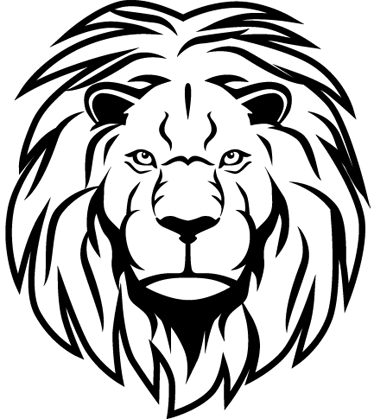 	FOR IMMEDIATE RELEASE
December 13, 2023 – The Rochelle Park Board of Education is currently seeking qualified candidates to fill a vacancy on the Board.  The term would begin on the date of appointment and continue until the following re-organization meeting, to be scheduled during the first week of January 2025.Interested residents should submit a letter of interest and a resume electronically via email to jriley@rochellepark.org Attention: Dr. James Riley, Business Administrator/Board Secretary, Rochelle Park Board of Education.  Letters of interest and resume are due to the Business Administrator/Board Secretary no later than 12:00 noon on Friday, December 22, 2023.  The Board will review all applications and interview legally qualified candidates at a Special Meeting on Tuesday January 9, 2024 at 6:00PM.Board members are required to attend meetings approximately once a month and serve on committees that require an additional time commitment.  The Board of Education, within the powers delegated to it by law, serves the children of Rochelle Park as the policy-making legislative branch of the School District.  The Board’s responsibilities are to monitor student achievement; set district policies and goals; provide financial oversight; approve Human Resources recommendations and hire and evaluate the superintendent.To become a member of a local Board of Education in New Jersey, an applicant must be a citizen of the United States of America; at least 18 years of age; able to read and write; a resident of Rochelle Park for at least one year preceding the date of the appointment; have no interest in any contract with, or claim, against the Board; be registered to vote in the district; and not be disqualified as a voter pursuant to N.J.S.A. 19:4-1.  Board members must also undergo a criminal history background investigation for the purpose of ensuring that the member is not disqualified from membership due to a conviction of a crime or offense listed in N.J.S.A. 18:12-1.